	1. KUŽELKÁŘSKÁ LIGA DOROSTU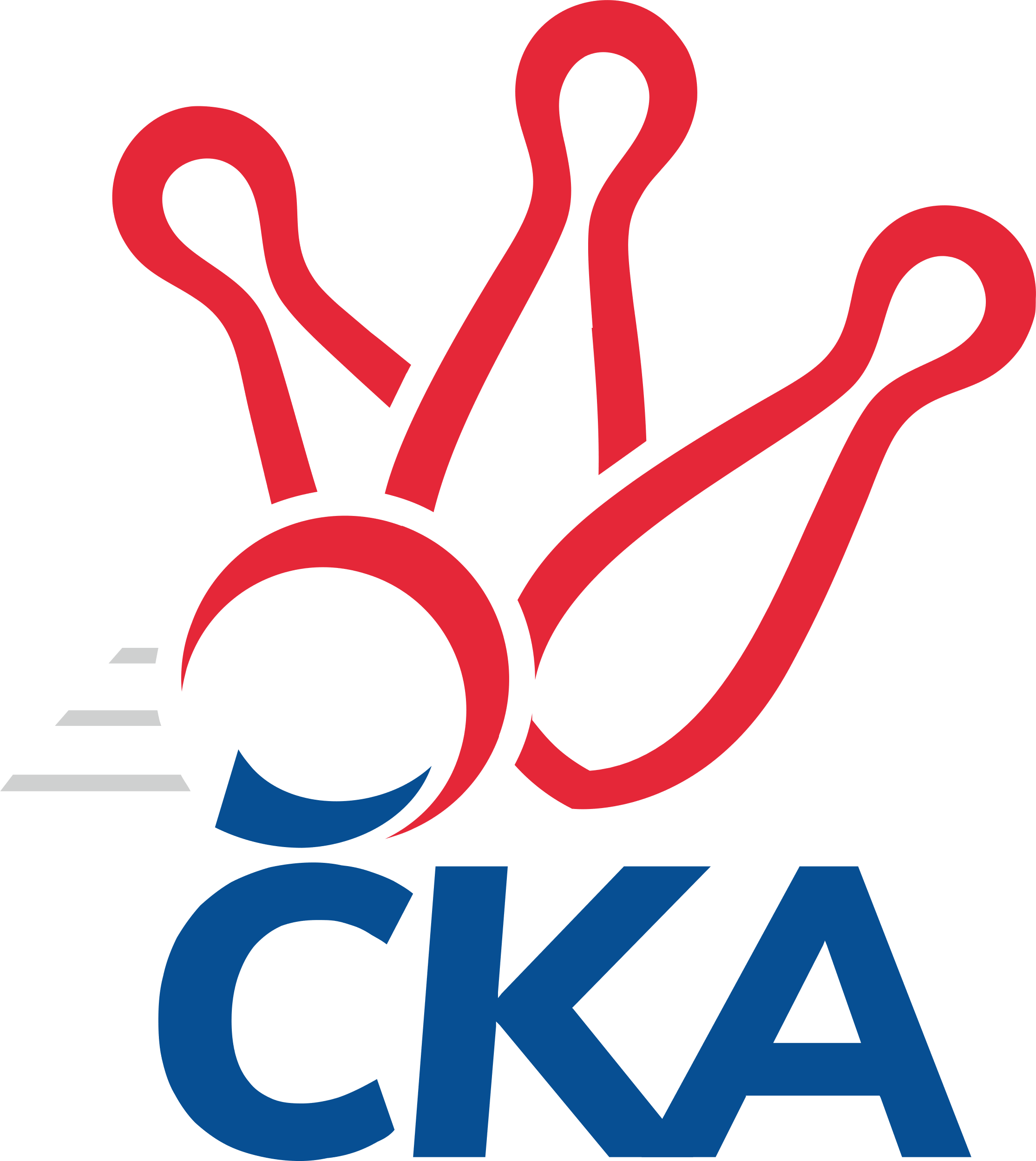 Č. 6Ročník 2023/2024	3.12.2023Nejlepšího výkonu v tomto kole: 1670 dosáhli družstva: SKK Náchod, TJ Sokol Vracov1.KLD D 2023/2024Výsledky 6. kolaSouhrnný přehled výsledků:TJ Valašské Meziříčí	- KC Zlín	0:2	1545:1599		3.12.SKK Náchod	- Jiskra Hylváty	2:0	1670:1623		3.12.SKK Hořice	- TJ Sokol Vracov	0:2	1521:1670		3.12.Tabulka družstev:	1.	SKK Náchod	6	6	0	0	12 : 0 	 	 1675	12	2.	KC Zlín	6	4	0	2	8 : 4 	 	 1596	8	3.	TJ Sokol Vracov	6	3	0	3	6 : 6 	 	 1622	6	4.	Jiskra Hylváty	6	3	0	3	6 : 6 	 	 1600	6	5.	TJ Valašské Meziříčí	6	1	0	5	2 : 10 	 	 1531	2	6.	SKK Hořice	6	1	0	5	2 : 10 	 	 1487	2*  * Družstvu SKK Hořice budou v konečné tabulce odečteny 2 body
Podrobné výsledky kola:	 TJ Valašské Meziříčí	1545	0:2	1599	KC Zlín	Andrea Juříčková	153 	 132 	 155 	120	560 	  	 448 	 121	107 	 111	109	Adam Záhořák	Josef Zbranek	141 	 105 	 99 	112	457 	  	 502 	 133	130 	 124	115	František Svoboda	Jakub Hrabovský	129 	 123 	 107 	123	482 	  	 510 	 107	145 	 119	139	Filip Mlčoch	Tomáš Juříček	126 	 124 	 117 	136	503 	  	 587 	 143	143 	 131	170	Alexandr Polepilrozhodčí: Jaroslav ZajíčekNejlepší výkon utkání: 587 - Alexandr Polepil	 SKK Náchod	1670	2:0	1623	Jiskra Hylváty	Petr Doubek	140 	 137 	 157 	136	570 	  	 501 	 134	119 	 134	114	Jiří Komprs	Danny Tuček	145 	 143 	 139 	138	565 	  	 550 	 124	137 	 147	142	Lucie Zelinková	Tomáš Hanuš	132 	 130 	 138 	135	535 	  	 535 	 143	139 	 130	123	Anthony Šípek	Andrea Prouzová	133 	 121 	 127 	123	504 	  	 538 	 127	144 	 133	134	Vojtěch Morávekrozhodčí: Jiří Doucha ml.Nejlepší výkon utkání: 570 - Petr Doubek	 SKK Hořice	1521	0:2	1670	TJ Sokol Vracov	Veronika Košťálová	89 	 122 	 122 	114	447 	  	 592 	 147	157 	 149	139	Petr Bábík	Dominik Tázlar	122 	 102 	 128 	142	494 	  	 501 	 119	125 	 130	127	Filip Raštica	Adéla Fikarová	129 	 130 	 100 	122	481 	  	 577 	 169	138 	 126	144	Jaroslav Harca	Vít Černý	157 	 129 	 135 	125	546 	  	 472 	 126	120 	 110	116	Jakub Valkorozhodčí: Bořek FikarNejlepší výkon utkání: 592 - Petr BábíkPořadí jednotlivců:	jméno hráče	družstvo	celkem	plné	dorážka	chyby	poměr kuž.	Maximum	1.	Petr Doubek 	SKK Náchod	566.00	381.4	184.6	4.4	4/4	(607)	2.	Jaroslav Harca 	TJ Sokol Vracov	564.92	377.8	187.1	2.8	4/4	(587)	3.	Danny Tuček 	SKK Náchod	557.92	370.3	187.7	3.1	4/4	(599)	4.	Alexandr Polepil 	KC Zlín	551.67	382.9	168.8	7.5	4/4	(587)	5.	Petr Bábík 	TJ Sokol Vracov	547.38	381.9	165.5	7.9	4/4	(592)	6.	Tomáš Hanuš 	SKK Náchod	544.89	367.7	177.2	5.7	3/4	(558)	7.	Vojtěch Morávek 	Jiskra Hylváty	544.33	375.9	168.4	4.1	4/4	(558)	8.	Filip Mlčoch 	KC Zlín	538.50	369.3	169.2	8.8	4/4	(580)	9.	Anthony Šípek 	Jiskra Hylváty	526.50	357.0	169.5	8.0	4/4	(550)	10.	Tomáš Juříček 	TJ Valašské Meziříčí	523.83	358.6	165.3	11.5	4/4	(589)	11.	Filip Raštica 	TJ Sokol Vracov	521.56	358.4	163.1	10.0	3/4	(546)	12.	Jiří Komprs 	Jiskra Hylváty	516.08	345.8	170.3	6.4	4/4	(561)	13.	Lucie Zelinková 	Jiskra Hylváty	513.17	359.6	153.6	10.5	4/4	(550)	14.	Andrea Juříčková 	TJ Valašské Meziříčí	510.75	358.4	152.3	11.5	4/4	(560)	15.	František Svoboda 	KC Zlín	501.50	342.2	159.3	11.8	4/4	(513)	16.	Adam Hermoch 	SKK Hořice	498.38	348.8	149.6	11.6	4/4	(531)	17.	Jakub Valko 	TJ Sokol Vracov	490.83	341.7	149.2	11.1	4/4	(530)	18.	Adéla Fikarová 	SKK Hořice	480.33	339.2	141.2	13.9	4/4	(524)	19.	Adam Záhořák 	KC Zlín	476.00	332.4	143.6	13.7	4/4	(533)	20.	Jakub Hrabovský 	TJ Valašské Meziříčí	470.17	333.8	136.3	14.2	4/4	(496)	21.	Veronika Košťálová 	SKK Hořice	466.33	339.3	127.0	19.3	3/4	(481)	22.	Dominik Tázlar 	SKK Hořice	452.13	325.8	126.4	17.3	4/4	(494)		Veronika Kábrtová 	SKK Náchod	572.50	381.5	191.0	3.0	2/4	(589)		Andrea Prouzová 	SKK Náchod	535.67	368.2	167.5	4.3	2/4	(553)		Vít Černý 	SKK Hořice	531.50	347.3	184.2	7.0	2/4	(582)		Kristýna Bártová 	SKK Náchod	508.00	360.0	148.0	9.0	1/4	(508)		Tomáš Doucha 	SKK Náchod	506.00	346.0	160.0	10.0	1/4	(506)		Josef Zbranek 	TJ Valašské Meziříčí	495.25	346.5	148.8	13.3	2/4	(535)		Jakub Pavlica 	TJ Valašské Meziříčí	476.50	355.5	121.0	16.0	2/4	(492)		Patrik Lacina 	TJ Valašské Meziříčí	476.00	339.0	137.0	14.0	1/4	(476)		Jakub Šťastný 	TJ Sokol Vracov	456.00	340.0	116.0	16.0	1/4	(456)Sportovně technické informace:Starty náhradníků:registrační číslo	jméno a příjmení 	datum startu 	družstvo	číslo startu
Hráči dopsaní na soupisku:registrační číslo	jméno a příjmení 	datum startu 	družstvo	Program dalšího kola:4.2.2024	ne	10:00	TJ Sokol Vracov - SKK Náchod	4.2.2024	ne	10:00	SKK Hořice - TJ Valašské Meziříčí	4.2.2024	ne	10:00	Jiskra Hylváty - KC Zlín	Nejlepší šestka kola - absolutněNejlepší šestka kola - absolutněNejlepší šestka kola - absolutněNejlepší šestka kola - absolutněNejlepší šestka kola - dle průměru kuželenNejlepší šestka kola - dle průměru kuželenNejlepší šestka kola - dle průměru kuželenNejlepší šestka kola - dle průměru kuželenNejlepší šestka kola - dle průměru kuželenPočetJménoNázev týmuVýkonPočetJménoNázev týmuPrůměr (%)Výkon2xPetr BábíkVracov5922xPetr BábíkVracov115.115922xAlexandr PolepilZlín5872xAlexandr PolepilZlín114.85875xJaroslav HarcaVracov5775xJaroslav HarcaVracov112.25774xPetr DoubekNáchod5701xAndrea JuříčkováVal. Meziříčí109.525606xDanny TučekNáchod5652xVít ČernýHořice106.175461xAndrea JuříčkováVal. Meziříčí5604xPetr DoubekNáchod105.43570